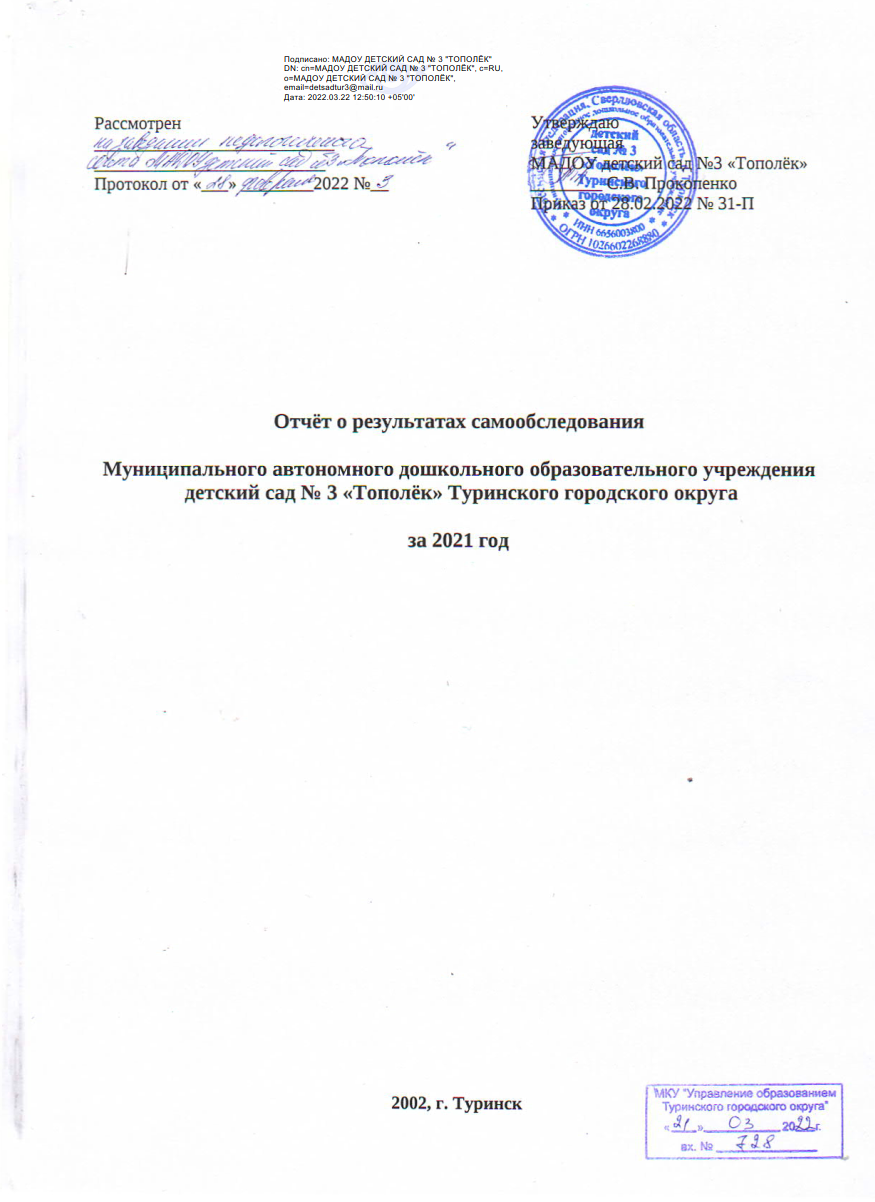        Муниципальное автономное дошкольное образовательное учреждение детский сад № 3 «Тополёк» Туринского городского округа (далее по тексту – Учреждение или ОУ) создано с целью оказания муниципальных услуг, выполнения работ для обеспечения реализации предусмотренных законодательством Российской Федерации полномочий органов местного самоуправления в сфере образования.     Учреждение расположено в жилом районе частного сектора города вдали от производящих предприятий. Здание приспособлено для детского сада, проектная наполняемость на 75 мест. Общая площадь здания 863 кв. м, из них площадь помещений, используемых непосредственно для нужд образовательного процесса, 863 кв. м.Цель деятельности Учреждения – осуществление образовательной деятельности по реализации образовательных программ дошкольного образования.Предметом деятельности является формирование общей культуры, развитие физических, интеллектуальных, нравственных, эстетических и личностных качеств, формирование предпосылок учебной деятельности, сохранение и укрепление здоровья воспитанников.Режим работы Учреждения: рабочая неделя – пятидневная, с понедельника по пятницу. Длительность пребывания детей в группах – 10 часов. Режим работы групп – с 7:30 до 17:30. Система управления организацией     Управление Учреждением осуществляется в соответствии с действующим законодательством и уставом МАДОУ детский сад №3 «Тополёк», на основе сочетания принципов единоначалия и коллегиальности.     Единоличным исполнительным органом Учреждения является заведующий, который осуществляет текущее руководство его деятельностью, решает все вопросы, не входящие в компетенцию органов самоуправления Учреждения и Учредителя, в том числе: - организация осуществления в соответствии с требованиями нормативных правовых актов образовательной и иной деятельности Учреждения;- организация обеспечения прав участников образовательного процесса;- организация разработки и принятие локальных нормативных актов, индивидуальных распорядительных актов;- организация и контроль работы административно-управленческого аппарата;- установление штатного расписания;- приём работников, заключение и расторжение с ними трудовых договоров, распределение должностных обязанностей;- создание условий и организация дополнительного профессионального образования работников.     Заведующий принимает решения самостоятельно и выступает от имени Учреждения без доверенности.     Заведующий назначается Учредителем и несёт ответственность за деятельность Учреждения перед Учредителем. С заведующим заключается срочный трудовой договор. Заключение, изменение и прекращение трудового договора осуществляется в порядке, установленном действующим законодательством Российской Федерации, правовыми актами органов местного самоуправления.     Коллегиальными органами управления являются: Наблюдательный Совет, Общее собрание Трудового коллектива, Педагогический совет, Родительский комитет. Структура, порядок формирования, срок полномочий и компетенция органов управления Учреждением, порядок принятия ими решений и выступления от имени учреждения устанавливаются уставом в соответствии с законодательством Российской Федерации. Организация управления деятельностью   Учреждения ориентирована на социальный заказ со стороны государства и родителей (законных представителей), возможности педагогического коллектива по его выполнению.  Изменений в структуре управления Учреждением за истекший учебный год не происходило.     В  ОУ осуществляется:- Ежедневный контроль заведующим, заместителем заведующего, заведующей хозяйством, медицинской сестрой – выполнение сотрудниками инструкций: по охране жизни и здоровья детей, антитеррористической, противопожарной безопасности; соблюдение санитарно-эпидемиологического режима; организации питания, посещаемости обучающихся; соблюдение правил внутреннего трудового распорядка. - Выборочный (эпизодический) контроль заместителем заведующего (1 раз в квартал) – изучение деятельности и определение эффективности работы с детьми во время игровой, самостоятельной, совместной деятельности, оказание методической помощи педагогам, предупреждение возможных ошибок.- Тематический  контроль заместителем заведующего (1 раз в год): Реализация   гражданско-патриотического воспитания дошкольников в рамках базовой площадки,   – по использованию социо-игровых технологий в образовательной деятельности с детьми дошкольного возраста с последующим изданием сборника игр. «Инженерная школа» развитие конструктивной деятельности дошкольников и формирование предпосылок развития технического творчества - проектная деятельность по теме «Все профессии важны, все профессии нужны». - Самоконтроль  педагогических работников - предполагает самооценку, самоанализ, самокоррекцию своей деятельности, развитие у педагогов умения сопоставлять достигнутые результаты с требуемыми стандартами и нормами.       Структура и система управления соответствуют специфике деятельности Учреждения. По итогам 2021 года система управления Учреждением оценивается как эффективная, позволяющая учесть мнение работников и всех участников образовательных отношений. В следующем году изменение системы управления не планируется.Оценка образовательной деятельности, содержание и качество подготовки обучающихся     Образовательная деятельность в Учреждении организована в соответствии с Федеральным законом от 29.12.2012 № 273-ФЗ «Об образовании в Российской Федерации», Федеральным государственным образовательным стандартом дошкольного образования, СП 2.4.3648-20 «Санитарно-эпидемиологические требования к организациям воспитания и обучения, отдыха и оздоровления детей и молодежи».     Образовательный и воспитательный процессы осуществляется в соответствии с утвержденной Образовательной программой дошкольного образования Муниципального автономного дошкольного образовательного учреждения детский сад №3 «Тополёк» Туринского городского округа, Адаптированной образовательной программой дошкольного образования для детей с тяжелыми нарушениями речи, Адаптированной образовательной программой для детей с задержкой психического развития 5-6 лет, Программой воспитания (реализуется с сентября 2021 года). Регулирование объема образовательной нагрузки в том числе недельной, по всем возрастным группам осуществляется с помощью учебного плана, который соответствует содержанию и является составной частью образовательной программы Учреждения. Форма обучения - очная, осуществляется на русском государственном языке Российской Федерации. Обмен информацией с родителями (законными представителями) осуществляется лично, а так же через организованный чат в группы WhatsApp.     МАДОУ детский сад №3 «Тополёк» посещали 61 обучающийся в возрасте от 1,5 до 7 лет. Детей ОВЗ на 01.01.2021 - 14 на 31.12.2021 – 9. В ОУ на 01.01.2021 было сформировано 3 группы общеразвивающей направленности, при комплектации групп на 01.09.2021 подготовительная группа общеразвивающей направленности была  переформирована в группу комбинированной направленности.- одна разновозрастная младшая группа от 1,5 до 4 лет – 22 обучающихся;- одна старшая разновозрастная группа от 4 до 6 лет – 22 обучающихся;- одна подготовительная к школе группа – 17 обучающихся.     Результаты достижений воспитанниками целевых ориентиров в соответствии с ФГОС ДО  осуществляются с помощью индивидуальных карт развития детей (Мишняева Е.Ю.); методики диагностики уровня патриотического воспитания дошкольников (М.Ю. Новицкая, С.Ю. Афонасьева, И.А. Виноградова, Н.В. Микляева), что позволяет педагогу фиксировать результаты наблюдений за детьми в процессе образовательной деятельности, использовать результаты анализа данных для проектирования и коррекции образовательного процесса.     В 2021 году выпустились в школу 15 воспитанников. Входной результат на начало учебного года достижения целевых ориентиров детьми подготовительной группы составил: сформировано - 71%, частично сформировано 29%. Итоговый результат достижения  целевых ориентиров на этапе завершения дошкольного образования: сформировано – у 91%, частично сформировано –  у 9%, не сформировано – у 1% (тяжелое нарушение речи).     Успешной сформированности целевых ориентиров способствовали дополнительные бесплатные и платные образовательные услуги. На протяжении шести лет воспитанникам подготовительной группы предоставляются бесплатные дополнительные образовательные услуги по обучению игре «Шахматы», которое ведет специалист из ДЮСШ.  Из 36 обучающихся  от общей численности детей в возрасте 5 –7 лет получают дополнительное образование  17 детей - 47%:- 12 детей - 70% «Шахматы», в том числе дети ОВЗ – 25%; - 13 детей - 76% «Интерактивные игры детей старшего дошкольного возраста») в том числе дети ОВЗ – 39%.      Из 48 обучающихся от общей численности детей в возрасте 3 –7 лет получают дополнительное образование 22 ребёнка - 46%:- 41% «Здоровячок», в том числе дети ОВЗ – 13%;- 27% «Умелые ручки», в том числе дети ОВЗ – 18 %.     В 2021 году платные услуги оказывались частично (с ноября 2021 услуги возобновились). В ноябре 2021 года был заключен договор о социальном партнерстве с ООО «Интерактивные системы». Данной организацией на бесплатной основе в аренду предоставлена и установлена Интерактивная панель, для проведения кружка «Интерактивные игры для детей среднего и старшего дошкольного возраста».      Воспитательная работа в МАДОУ детский сад №3 «Тополёк» проводится в соответствии с рабочей программой Воспитания (Приказ №80-П от 30.08.2021); учётом анализа социального паспорта семей обучающихся; плана работы с семьями социального риска и трудной жизненной ситуации. За 2021 год на внутренний учёт детского сада было поставлено две семьи и две семьи (по ходатайству) в территориальную комиссию по делам несовершеннолетних. План работы с семьями социального риска является приложением к годовому плану, отчет рассматривается на педагогических советах.       МАДОУ детский сад №3 «Тополёк» с 2016 года реализует долгосрочный проект «Моя малая Родина». Для успешного формирования гражданско патриотического, интеллектуально-творческого потенциала личности ребенка, педагоги реализуют проекты, леп буки, интерактивные игры. Отчёт о деятельности базовой площадки в 2021 и план на 2021-2022 учебный год опубликованы на сайте ОУ Инновационная деятельность — МАДОУ детский сад №3 "Тополек" (topoliok-sad.com.ru).(приложение № 1).     По результатам мониторинга прослеживается повышение динамики развития уровня сформированности нравственно-патриотического воспитания детей дошкольного возраста, по образовательным областям: социально-коммуникативное развитие на 17%; познавательное развитие на 19%; речевое развитие на 9%; художественно-эстетическое развитие на 22%.     В образовательном учреждении осуществляется сотрудничество с родителями (законными представителями), которые активно участвуют в благоустройстве территории детского сада, районных мероприятиях и акциях: «Родительский патруль», «Бессмертный полк», «Окна победы», «Новогодние окна».     В рамках реализации программы «Уральская инженерная школа» воспитанники знакомятся с различными видами конструирования, а также космической, военной, гражданской, робототехникой. В совместной и свободной деятельности создаются технические игрушки, модели военной, космической, гражданской техники, которые демонстрируются на тематических выставках (приложение № 2).      Спортивно-оздоровительное направление реализуется через программу «Здоровье». Учитываются индивидуальные особенности обучающихся, оптимизирован режим дня (все виды режима разработаны на основе требований СанПиН 2.4.3648-20 «Санитарно-эпидемиологические требования к организациям воспитания и обучения, отдыха и оздоровления детей и молодежи»), осуществляется профилактические мероприятия (корригирующая гимнастика, варьированная физическая нагрузка), контроль за физическим и психическим состоянием, проводятся закаливающие процедуры (босо хождение, «широкое» умывание), обеспечение условий для успешной адаптации ребёнка к детскому саду. Детям предоставляются оптимальные условия для увеличения двигательной активности в режиме дня: третий час физкультуры (на улице), в свободном доступе для детей находятся физкультурные уголки, гимнастическое оборудование, организуются в большом количестве подвижные и соревновательные игры, физкультминутки. Для формирования у детей и родителей (законных представителей) мотивации к здоровому образу жизни проводятся дни здоровья, совместные спортивные праздники и соревнования (на воздухе) «Огонь друг – огонь враг», «Масленица», «В здоровом теле, здоровый дух». Дети ежегодно участвуют в районной Спартакиаде дошкольников.     Участие детей и родителей (законных представителей) в конкурсах и выставках разной направленности стабильно составляет 50% (приложение № 3). На протяжении последних двух лет воспитанники подготовительной группы и педагоги участвуют в просветительской акции «Географический диктант для дошкольников Свердловской области «Родной свой край – люби и знай!»; Географический диктант «Уральский меридиан для дошкольников» в рамках Международного Географического фестиваля «Моя Земля», что способствует проявлению творческой индивидуальности и развитию технического (продуктивного) мышления детей.Внутренняя система качества образования     В Учреждении утверждено положение о внутренней системе оценки качества образования (Приказ от 30.12.2019 № 163-П). Мониторинг качества образовательной деятельности в 2021 году показал хорошую работу педагогического коллектива по всем показателям. Отчёты по муниципальному заданию otchet-ob-ispolnenii-municipalnogo-zadaniya-za-2021-god.pdf (topoliok-sad.com.ru) и программе Развития размещены на сайте учреждения  otchyot-programmy-razvitie-za-2021-god.pdf (topoliok-sad.com.ru)     Одной из главных задач детского сада является сохранение и укрепление здоровья воспитанников, формирование культуры здорового образа жизни. Педагогами проводятся беседы при формировании культурно-гигиенических навыков и самообслуживания, беседы о профилактике «Covid», простудных, кишечных заболеваний, НОД, развлечений (Пожарная бригада, Правила дорожные, Спортивные игры, Королева зубная щетка и др.), участие в районной игре GrenTaim», выставка рисунков «Безопасность в быту и на дороге», «Здоровое поколение – здоровая нация!» В образовательном учреждении преобладают дети со II группой здоровья – 70 %, I группа здоровья – 27 %, III – 3 %, IV – 0 %. Ежегодный мониторинг показывает, что заболевания   органов дыхания составляют – 84 %, 22% детей имеют патологии, подтвержденные медицинским заключением, часто болеющих 7%. Медицинское обслуживание осуществляется ГАУЗ СО «Туринская ЦРБ им. О.Д. Зубова» на основании договора о взаимодействии. Медицинским работником проводятся плановые периодические медицинские осмотры детей и вакцинация в рамках национального календаря профилактических прививок. В медицинском блоке имеется медицинский кабинет, прививочный кабинет, изолятор, которые оснащены необходимым оборудованием.     В рамках мониторинга удовлетворённости качеством работы детского сада ежеквартально проводится анкетирование родителей (законных представителей) воспитанников. Рейтинг удовлетворенности участников образовательных отношений качеством образования за три года составил 90 %, что показывает высокий уровень удовлетворенности качеством образования, психологическом комфорте и условиями для разностороннего развития детей. Результаты независимой оценки качества образования (далее – НОКО), размещены на сайте Учреждения в разделе «Независимая оценка» http://www.topoliok-sad.com.ru/bezopasnost-3/ .Кадровое обеспечение     Укомплектованность штата составляет 100%. Всего в коллективе 19 человек, из них 4 совместителя (с сентября 2021 года 3 совместителя). Педагогические кадры - 8 педагогов: пять воспитателей, один учитель-логопед, один педагог психолог, один музыкальный руководитель. Уровень образования - 6 педагогов среднее специальное педагогическое, 2 педагога –учитель-логопед и педагог психолог – высшее педагогическое.  Стаж работы:- от 0 до 5 лет – 1 педагог;- от 20 до 25 лет – 2 педагога;- от 25 до 40 лет – 5 педагогов.Квалификационная категория: у пяти педагогов – 62.5%, (в сентябре 2021 года произошли кадровые перестановки). Высшая квалификационная категория 4 воспитателя - 50%. Первая квалификационная категория - 12,5 % (музыкальный руководитель); без категории 3 педагога - 37,5% (вновь принятые учитель-логопед и воспитатель, педагог психолог).     Педагоги постоянно повышают свой профессиональный уровень: участвуют в работе районных методических объединений, вебинарах (Развитие межполушарных связей»), знакомятся с опытом работы своих коллег и других дошкольных учреждений (Психолого-педагогическая диагностика детей с расстройствами аутистического спектра. Опыт регионов» «Профилактика эмоционального выгорания»). В 2021 году все педагоги обучились на курсах повышения квалификации в ООО "Центр инновационного образования и воспитания" "Профилактика гриппа и острых респираторных вирусных инфекций, в том числе новой коронавирусной инфекции (COVID-19)" /36ч/;   ООО "Центр инновационного образования и воспитания" "Основы обеспечения информационной безопасности детей" /36ч/; ООО "Центр инновационного образования и воспитания" "Обеспечение санитарно-эпидемиологических требований к образовательным организациям согласно СП 2.4.3648-20" /36ч/. Три педагога прошли курсовую переподготовку: АНО ДПО "Межрегиональный институт развития образованием" "Олигофренопедагогика и логопедия" /1008ч/; ЧОУ ДПО «Южный институт кадрового обеспечения» - «Менеджмент в дошкольном образовании» /538ч/; ЧОУ ДПО «Южный институт кадрового обеспечения» - «Инструктор по физической культуре в ДОО» /256 ч/; ЧОУ ДПО «Южный институт кадрового обеспечения» - «Педагог-психолог» /320ч/. Подробная информация опубликована на сайте учреждения pedagogicheskij-nauchno-pedagogicheskij-sostav-rabotnikov-na-2021-2022-uchebnyj-god.pdf (topoliok-sad.com.ru).      Принимают участие в конкурсах различной направленности, в том числе в Областном конкурсе в рамках Указа губернатора Свердловской области «Воспитать человека».   Все эти мероприятия в комплексе помогают получить хороший результат в организации педагогической деятельности и улучшении качества образования и воспитания дошкольников (сводная таблица участия в конкурсах представлена в приложении).      С целью реализации требований ФГОС ДО, повышения профессиональной компетенции, качества образовательной деятельности, на протяжении всего года методическое сопровождение  педагогов осуществлялось с помощью создания условий для поиска эффективных методов работы с детьми через участие в районных методических объединениях (онлайн), выполнение плана мероприятий муниципальной инновационной площадки, мастер-классов, обобщения и распространение опыта работы среди участников образовательного процесса, обмен опыта работы между педагогами через публикацию в сети интернет на сайтах «МААМ. ru», «Педагоги. онлайн».      Учебно-методическое и библиотечно-информационное обеспечение соответствует основной и адаптированной  образовательным программам дошкольного образования и составляет 100%. В 2021 году были обновлены наглядно-дидактические пособия по развитию речи, ознакомление с окружающим: серии «Мир в картинках», «Грамматика в картинках». Педагогами разработаны и используются в работе сборник игр по социо-игровым технологиям; конспекты НОД («Путешествие в космическое пространство», «Растения родного края», «Мы будущие Защитники Отечества», «Мамочка родная»); интерактивные дидактические игры («Транспорт», «Улицы родного города», «Профессии», «Великие события в военные годы», «Символика города»); лэпбуки («Юный финансист», «При пожаре звони 01», «Моя Россия», «Народные промыслы»); проекты «Мир морей и океанов», «Космос», «Времена года», «Покормите птиц зимой», «Русская матрешка», и т.д.     Многофункциональная комната оснащена необходимым техническим и компьютерным  оборудованием (компьютер, ноутбук, принтер, ламинатор) для возможности организации  совместной деятельности педагогов по разработке методических, информационных, дидактических пособий.     Библиотечно-информационное обеспечение по всем образовательным областям основной и адаптированной программам детского сада находится в многофункциональной комнате, кабинетах специалистов, групповых комнатах детского сада. В каждой возрастной группе имеется банк необходимых учебно-методических пособий, детской художественной литературы, рекомендованных для планирования воспитательной и образовательной работы в соответствии с обязательной частью ООП ДО, программой Воспитания. Информационное обеспечение включает: программное обеспечение – позволяет работать с текстовыми редакторами, интернет-ресурсами, фото-, видеоматериалами, графическими редакторами. В Учреждении учебно-методическое и информационное обеспечение достаточное для организации образовательной деятельности и эффективной реализации образовательных программ.      Методическая и детская художественная литература составляет 423 экземпляров книжной продукции: методической литературы - 270 экз., детской художественной литературы -  153     экз.; фильмотека - 7 дисков с мультипликационными фильмами  и видео уроками по противопожарной, дорожной и безопасности в быту («Уроки бабушки Совы», «Кошкин дом», «Уроки Паровозова» и т.д.); интерактивные игры четыре комплекта («Развитие речи», «Безопасность», «Учимся считать», «Шахматы»). Материально-техническая база    В Учреждении сформирована материально-техническая база для реализации образовательных программ, жизнеобеспечения и развития детей. Здание детского сада двухэтажное, обеспеченно всеми видами инженерных коммуникаций: водоснабжением, отоплением, канализацией. Функционирует три группы; имеется медицинский блок, включающий в себя: медицинский кабинет, процедурный кабинет, изолятор; многофункциональная комната с разнообразными методическими материалами и пособиями; логопункт; кабинет педагога психолога; музей «Сторона родная»; физкультурный и музыкальный залы. Помещения каждой возрастной группе оснащены необходимой мебелью, подобранной в соответствии с возрастными и индивидуальными особенностями воспитанников. Групповые комнаты, включающие игровую, познавательную, обеденную зоны. При создании предметно пространственной развивающей среды воспитатели учитывают возрастные, индивидуальные особенности детей своей группы, создают условия для реализации разных видов детской деятельности: игровой, изобразительной, познавательно-исследовательской, конструктивной, театрализованной и др. За счёт областных субвенций в 2021 году были приобретены дидактические развивающие пособия по развитию речи, и ознакомлению с окружающим (в том числе по патриотическому воспитанию); спортивное оборудование. ОУ достаточно обеспечено учебно-наглядными пособиями и спортинвентарём, в том числе детскими спортивными тренажёрами: «Министеппер», «Бегущий по волнам»,   «Батут с держателем», «Беговая дорожка». В каждой группе имеется телевизор, магнитофон.  Сохранение и укрепление материально-технической базы происходило при непосредственном участии и помощи родителей, педагогов, финансирования областного и местного бюджетов.        Для прогулок имеются четыре участка с детским игровым оборудованием, спортивная площадка, «уголок леса», цветочные клумбы, выносной материал.    Материально-техническое состояние ОУ и территории соответствует действующим санитарно-эпидемиологическим требованиям к устройству, содержанию и организации режима работы в дошкольных организациях, правилам пожарной безопасности, требованиям охраны труда.  Соблюдение мер противопожарной и антитеррористической безопасности:      Две центральные входные двери оснащены домофонами. Внутри здания имеется кнопка тревожной сигнализации (КТС), которая выведена на пульт вневедомственной охраны, оборудовано видеонаблюдение, соблюдается контрольно-пропускной режим.     Здание детского сада оборудовано автоматической пожарной сигнализацией, системой оповещения и управления эвакуацией, освещением по периметру здания. Приобретены и поддерживаются в состоянии постоянной готовности первичные средства пожаротушения, установлены датчики пожарной сигнализации, реагирующие на появление задымления, открытого пламени или резкого повышения температуры. С воспитанниками регулярно проводятся беседы по правилам поведения в детском саду и на прогулках, о поведении во время чрезвычайных ситуаций. На территории учреждения имеется уличное освещение, территория по всему периметру ограждена забором с запирающимися воротами и калиткой. При подъезде к учреждению имеются необходимые знаки дорожного движения: искусственная неровность, предупреждающий знак «Дети», запрещающий «Ограничение максимальной скорости», одностороннее движение.     Организация питания обучающихся осуществляется в соответствии с требованиями  СанПин для общественного питания действующему с 01.01.2021 (СанПиН 2.3/2.4.3590-20). Продуктовый склад и пищеблок оснащены необходимым технологическим и холодильным оборудованием. Организовано четырех разовое питание: завтрак, второй завтрак, обед, полдник. Ежедневно обеспечивается питьевой режим в группах, на пищеблоке установлен фильтр для очистки воды. Питание воспитанников осуществляется согласно 10-дневному меню и ежедневному меню-требованию на выдачу продуктов питания (далее меню). Меню обеспечивает достаточную  пищевую ценность и сбалансированность питания, для физиологической потребности детей в необходимых веществах. В течение года воспитанники получают витаминизированный хлеб, йодированную соль, овощи, фрукты, соки. Ежедневно производится забор суточных проб (срок хранения 48 часов). Поставка продуктов питания осуществляется на основании договоров. На все продукты имеются сертификаты качества. Контроль за разнообразием, витаминизацией блюд, закладкой продуктов, кулинарной обработкой, выходом блюд, вкусовыми качествами пищи, санитарным состоянием пищеблока, правильностью хранения и соблюдением сроков реализации продуктов осуществляют заведующий, медицинская сестра диетическая, бракеражная комиссия, родительская общественность. Выдача готовой продукции осуществляется после  снятия пробы, результаты фиксируются в бракеражном журнале. Результаты анализа показателей деятельности организацииДанные приведены по состоянию на 31.12.2021Организация образовательного процесса характеризуется гибкостью, с учётом индивидуальных и возрастных особенностей воспитанников, что позволяет осуществлять  личностно-ориентированный подход к каждому ребёнку. Содержание образовательной работы соответствует требованиям социального заказа родителей (законных представителей) и позволяет реализовывать образовательные программы в полном объеме в соответствии с ФГОС ДО. Осуществляется планомерная и систематическая работа по совершенствованию развивающей предметно-пространственной среды, создан благоприятный социально-психологический климат между всеми участниками образовательных отношений.      Планируется продолжать работу:- по формированию компетентной личности дошкольника в вопросах физического развития и здоровьесбережения;- по созданию условий для формирования профессиональных компетентностей, соответствующих профессиональному стандарту педагога дошкольного образования, оказывать методическую поддержку педагогам, не имеющим квалификационной категории, для успешной защиты.- активному позиционированию ОУ в социуме, активизировать работу с родителями (законными представителями) за счет использования Интернет-ресурсов, сайта ДОУ, интернет сообществ, социальных сетей.1. ОБЩАЯ ИНФОРМАЦИЯ ОБ ОБРАЗОВАТЕЛЬНОЙ ОРГАНИЗАЦИИРуководитель образовательной организации ___________________ (Прокопенко С.В.)2. ВЫПОЛНЕНИЕ КАЛЕНДАРНОГО ПЛАНА РЕАЛИЗАЦИИИННОВАЦИОННОГО ПРОЕКТА (ПРОГРАММЫ) 2020- 2021 учебный год3. ПРОДУКТЫ ИННОВАЦИОННОГО ПРОЕКТА (ПРОГРАММЫ)4. АНАЛИТИЧЕСКАЯ ЧАСТЬ     На базе муниципального автономного дошкольного образовательного учреждение детский сад №3 «Тополёк» Туринского городского округа работает базовая площадка «Гражданско - патриотическое воспитание детей дошкольного возраста «Моя малая Родина»» срок реализации данного проекта 2019 – 2022 гг. где педагоги нашего района смогут приобрести методическую поддержку по использованию игровых технологий в форме индивидуальных консультаций и раздаточного материала; познакомиться с практическим опытом использования игровых технологий; овладеть практическими навыками в проектной деятельности в ОУ. Главным направлением проекта является реализация регионального компонента в деятельности детского сада. Данный проект предполагает сочетание разнообразных методов и приемов: проект, лэпбук, интерактивные игры, беседа, рассказ педагога, работа с иллюстративным, аудио- и видеоматериалом, с текстами, вызывающими яркую эмоциональную реакцию, рисование, презентации, встречи, экскурсии, пополнение музея, ИКТ - технологии и другие.     Наши педагоги могут предложить некоторые рекомендации по использованию приобретенного опыта после посещения мероприятий в нашем детском саду: сборника игр, методических наработок в рамках заявленной темы и т. д.      На протяжении всей деятельности муниципальной инновационной площадки ежегодно осуществляются мониторинг с помощью индивидуальных карт развития детей, автора Мишняевой Е.Ю. по всем образовательным областям. Система внешних признаков, выделенных в картах развития освоения программы, позволяет фиксировать качественное состояние развития нравственно-патриотического воспитания детей дошкольного возраста, а выделенные уровни проявления данных признаков отражают степень сформированности компонентов с количественных позиций.     Форма проведения мониторинга преимущественно представляет собой наблюдение за активностью ребенка в различные периоды пребывания в дошкольном учреждении, анализировать детскую деятельность и специальные педагогические пробы, организуемые педагогом. По результатам мониторинга наблюдается положительная динамика развития уровня сформированости по нравственно-патриотического воспитания детей дошкольного возраста. Таким образом, результаты мониторинга показали, что деятельность по всем образовательным областям обеспечила динамику развития нравственно-патриотического воспитания детей дошкольного возраста за проработанный период.     Также использовали и авторскую диагностику  М. Ю. Новицкой, С. Ю. Афанасьевой, Н. А. Виноградовой, Н. В. Микляевой «Мониторинг нравственно - патриотического воспитания в детском саду и начальной школе». В данном мониторинге авторами выделены следующие компоненты структуры развитие нравственно-патриотического воспитания детей дошкольного возраста: родная страна, символики, истории народной культуры и традиции, историко-географический и природный компоненты, личностный компонент.  Данный мониторинг проводился для определения уровня развития нравственно-патриотического воспитания у детей.В дальнейшем наш детский сад планирует далее разрабатывать и издавать сборники методических разработок, рекомендаций, сборники материалов, публикации в СМИ о деятельности базовой площадки в рамках заявленной темы.Отчёт о реализации плана мероприятий «Уральская инженерная школа»Наименование образовательной организацииМуниципальное автономное дошкольное образовательное учреждение детский сад № 3 «Тополёк» Туринского городского округа (МАДОУ детский сад № 3 «Тополёк»)РуководительПрокопенко Светлана ВладимировнаАдрес организации623905, Свердловская область, Туринский район, город Туринск, ул. Крылова, д.15Телефон, факс+7(34349) 2-23-62Адрес электронной почтыdetsad3tur@mail.ruУчредительАдминистрация Туринского городского округа;  Непосредственное управление и координацию деятельности Учреждения осуществляет МКУ «Управление образованием»Дата создания21 декабря 1961 годаЛицензия№ 18979 от «31» августа 2016г, серия 66Л01 № 0005728N п/пПоказателиЕдиница измеренияКоличество1.Образовательная деятельность1.1Общая численность воспитанников, осваивающих образовательную программу дошкольного образования, в том числе:человек611.1.1В режиме полного дня (8-12 часов)человек611.1.2В режиме кратковременного пребывания (3-5 часов)человек01.1.3В семейной дошкольной группечеловек01.1.4В форме семейного образования с психолого-педагогическим сопровождением на базе дошкольной образовательной организациичеловек01.2Общая численность воспитанников в возрасте до 3 летчеловек91.3Общая численность воспитанников в возрасте от 3 до 8 летчеловек521.4Численность/удельный вес численности воспитанников в общей численности воспитанников, получающих услуги присмотра и ухода:человек/%1.4.1В режиме полного дня (8-12 часов)человек/%61/100%1.4.2В режиме продленного дня (12-14 часов)человек/%0/0%1.4.3В режиме круглосуточного пребываниячеловек/%0/0%1.5Численность/удельный вес численности воспитанников с ограниченными возможностями здоровья в общей численности воспитанников, получающих услуги:человек/%9/14,75%1.5.1По коррекции недостатков в физическом и (или) психическом развитиичеловек/%2/3,25%1.5.2По освоению образовательной программы дошкольного образованиячеловек/%7/11,5%1.5.3По присмотру и уходучеловек/%0/0%1.6Средний показатель пропущенных дней при посещении дошкольной образовательной организации по болезни на одного воспитанникадень41.7Общая численность педагогических работников, в том числе:человек81.7.1Численность/удельный вес численности педагогических работников, имеющих высшее образованиечеловек/%2/25%1.7.2Численность/удельный вес численности педагогических работников, имеющих высшее образование педагогической направленности (профиля)человек/%2/25%1.7.3Численность/удельный вес численности педагогических работников, имеющих среднее профессиональное образованиечеловек/%6/75%1.7.4Численность/удельный вес численности педагогических работников, имеющих среднее профессиональное образование педагогической направленности (профиля)человек/%6/75%1.8Численность/удельный вес численности педагогических работников, которым по результатам аттестации присвоена квалификационная категория, в общей численности педагогических работников, в том числе:человек/%5/62,5%1.8.1Высшаячеловек/%4/50%1.8.2Перваячеловек/%1/12,5%1.9Численность/удельный вес численности педагогических работников в общей численности педагогических работников, педагогический стаж работы которых составляет:человек/%1.9.1До 5 летчеловек/%1/12,5%1.9.2Свыше 30 летчеловек/%5/62,5%1.10Численность/удельный вес численности педагогических работников в общей численности педагогических работников в возрасте до 30 летчеловек/%0/0%1.11Численность/удельный вес численности педагогических работников в общей численности педагогических работников в возрасте от 55 летчеловек/%4/50%1.12Численность/удельный вес численности педагогических и административно-хозяйственных работников, прошедших за последние 5 лет повышение квалификации/профессиональную переподготовку по профилю педагогической деятельности или иной осуществляемой в образовательной организации деятельности, в общей численности педагогических и административно-хозяйственных работниковчеловек/%10/100%1.13Численность/удельный вес численности педагогических и административно-хозяйственных работников, прошедших повышение квалификации по применению в образовательном процессе федеральных государственных образовательных стандартов в общей численности педагогических и административно-хозяйственных работниковчеловек/%9/90%1.14Соотношение "педагогический работник/воспитанник" в дошкольной образовательной организациичеловек/человек8/611.15Наличие в образовательной организации следующих педагогических работников:1.15.1Музыкального руководителяда/нетда 1.15.2Инструктора по физической культуреда/нетда1.15.3Учителя-логопедада/нетда1.15.4Логопеданет 1.15.5Учителя-дефектологада/нетнет 1.15.6Педагога-психологада 2.Инфраструктура2.1Общая площадь помещений, в которых осуществляется образовательная деятельность, в расчете на одного воспитанникакв.м4,62.2Площадь помещений для организации дополнительных видов деятельности воспитанниковкв.м1672.3Наличие физкультурного залада/нетда 2.4Наличие музыкального залада/нетда 2.5Наличие прогулочных площадок, обеспечивающих физическую активность и разнообразную игровую деятельность воспитанников на прогулкеда/нетда Приложение №1ОТЧЕТО ДЕЯТЕЛЬНОСТИ МУНИЦИПАЛЬНОЙ ИННОВАЦИОННОЙ ПЛОЩАДКИМуниципальное автономное дошкольное образовательное учреждение детский сад №3 «Тополёк» Туринского городского округа«Гражданско - патриотическое воспитание детей дошкольного возраста«Моя малая Родина»(наименование инновационного проекта (программы))Наименование образовательной организации (по уставу)Муниципальное автономное дошкольное образовательное учреждение детский сад №3 «Тополёк» Туринского городского округаФактический адрес образовательной организации623900, Свердловская область, Туринский район, г. Туринск, ул. Крылова, д.15Ф.И.О. руководителя образовательной организацииПрокопенко Светлана ВладимировнаФ.И.О. научного руководителя инновационного проекта (программы) (при наличии)Прокопенко Светлана ВладимировнаКонтактное лицо по вопросам представления заявкиПрокопенко Светлана ВладимировнаКонтактный телефон8-912-25-25-528Телефон/факс образовательной организации8-343-49-2-23-62Сайт образовательной организации в информационно-телекоммуникационной сети "Интернет"http://www.topoliok-sad.com.ruЭлектронный адрес образовательной организацииdetsad3tur@mail.ruN          Наименование           мероприятияПлановый срок исполненияФактический срок исполненияСведения об исполнении мероприятияПричины несоблюдения планового срока и меры по исполнению мероприятияПримечания1Мастер-класс по использованию социо-игровых технологий в образовательной деятельности с детьми дошкольного возрастаДекабрь 2020годЯнварь 2021гПриняли участие воспитатели Тутубалина С.В., Афонасьева О.М., Дубинина Е.В.2Совместное мероприятие с МАДОУ Детский сад №4 «Василёк» Практическая деятельность педагогов ДОУ по теме «Гражданско-патриотическое воспитание детей дошкольного возраста»Апрель 2021г Май 2021гПриняла участие воспитатель Тутубалина С.В.Был перенесен3Издание материалов, сборника дидактических игр, методических наработок в рамках заявленной темыИюнь 2021гИюнь 2021гЗаместитель заведующего, воспитателиN Наименование продукта инновационного проекта (программы)Сведения об использовании продукта инновационного проекта (программы)Примечания1После мастер-класса по использованию социо-игровых технологий в образовательной деятельности с детьми дошкольного возраста был разработан сборник игр. Сборник игр педагоги используют в разные режимные моменты.-2Для совместного мероприятия с МАДОУ Детский сад №4 «Василёк»  Практическая деятельность педагогов ДОУ по теме «Гражданско-патриотическое воспитание детей дошкольного возраста» разработан интеллектуальный марафон «Герои былых времен»Интеллектуальный марафон педагоги можно использовать для работы с воспитателями и родителями (законными представителям)-3Издание материалов, сборника игр, методических наработок в рамках заявленной темыВсе материалы воспитатели могут использовать в своей педагогической деятельности-1 Оформление наглядных и раздаточных материалов:                                                                    - Создание альбомов:  «Архитектура родного города Туринска», «Песни военных лет», «Здания города»,  «Стихотворения Туринских поэтов».- Создание лэпбуков«Космическое путешествие», «Сундук сказок», «Все профессии важны, все профессии нужны».в течение года2Показ видеофильмов, презентаций:                              «Мой край родной», «Мамочка родная», «Семь чудес Туринска», «Тур – по городу Туринску», «Достопримечательности города».в течение года2Пополнение коллекций:                                        - «Продукция ЦБЗ»;       - «Камни Урала»в течение года 3Картотека игр:                                                  - Дидактические игры: «Логическая цепочка», «Профессии», «Город будущего», «Собери картинку», «Найди варианты», «Часть и целое», «Найди общее», «Вредно- полезно», «Ассоциации».- Интерактивные игры: «LEGO»; «Профессии», «Угадай на чем играю».в течение года 4Проведение экскурсий: На спортивную площадку, К железнодорожному мосту, На автостанцию, К памятнику Г.К.Жукову, В МАОУ СОШ №2; В ДК ЦБЗ; К памятнику Воинам – железнодорожникам, погибших в ВОВ.в течение года 5Проведение ООД по нравственно – патриотическому воспитаниюв течение года 6Чтение художественной литературы: стихи Туринских поэтов; рассказы о родниках, о музее, об интересных фактах города Туринска и т.д.в течение года7Развлечения и Викторины - Викторины: «Наша Армия», «Ты на свете лучше всех», «Есть много профессий хороших и нужных»- Развлечения: «Колядки», «Защитники Отечества», «Моя мама – лучшая на свете».  - Квест «Калейдоскоп профессий», «Инструменты профессий».в течение года8Родительские собрания:                                                - «Безопасность детей в наших руках», «Здравствуй лето!», «Профилактика детских заболеваний», «Госуслуги».Анкетирование для родителей: «Оценка качества работы ДОУ»в течение года9Участие педагогов:                                                    Областной конкурс в рамках Указа губернатора Свердловской области «Воспитать человека»апрель 2021Областное августовское педагогическое совещание работников образования СО «Качество образования и воспитания в СО: вызовы времени и векторы развитияавгуст 202110 Размещение  информации на сайте ДОУ по реализации плана мероприятий МИП май 2021Приложение № 2№Мероприятия1публикация буклетов и методических рекомендаций для родителей:  «Сделаем с папой», «Логическое мышление», «Робототехника», «Шахматы для дошкольников»;   2приобретены развивающие и обучающие настольные игры, тематические и развивающие конструкторы: «Математические весы», «Дроби»,  «Геометрический конструктор», «Строительные палочки»;3проведены тематические недели: «Сельскохозяйственные профессии», «Они прославили Россию», «Транспорт», «Научные открытия», «Покорители вселенной»,  «Профессии», «Военная техника», «Книжкина неделя».4реализация лэпбуков, проектов: «Все профессии важны, все профессии нужны», «Цветы вокруг нас», «Космосмическое путешествие», «Финансовая грамота».5техническая викторина по сказкам «Сундук сказок». Детям нужно найти старые и современные предметы и сказать для чего они.6участие в муниципальном конкурсе детских и юношеских театров моды «Булавка»  7выставка работ совместного творчества детей и родителей внутри детского сада из различного конструктора, мозаики: «Роботы будущего», «Военная техника», «Кормушки для птиц»8- совместная деятельность педагога с детьми в течение дня;- беседы с детьми: «Вселенная», «мамины помощники», «Роботы будущего»9- квест «Инструменты профессий»; «Юный конструктор» (геометрические фигуры);- кейс игры: «Что на что похоже»,  - интерактивные игры: «LEGO»; «Профессии», «Угадай на чем играю».10ООД: «Все профессии важны, все профессии нужны» (знакомство с профессиями родителей), «Финансовая грамотность» по экономическому воспитанию в подготовительной группе. 11- проведение экскурсий профориентационной направленности: на спортивную площадку, к железнодорожному мосту, автостанцию, к памятнику Г.К.Жукову,  МАОУ СОШ №2;  ДК ЦБЗ, памятнику Воинам – железнодорожникам, погибших в ВОВ.- виртуальные экскурсии  «Откуда пришел хлеб», «Ферма», Для чего нужны музеи, 12конструирование «Мой дом»:  «Мост через реку Тура», «Любимый Туринск», «Ферма для животных», «Мебель», «Город будущего», «Транспорт», «Военная техника»13развлечения:  «Мы – защитники Отечества», «Я - банкир»